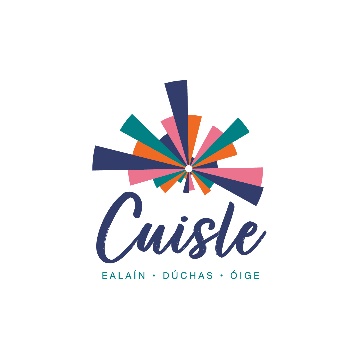 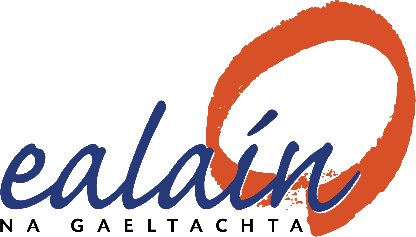 SCÉIM TREISIÚTacaíocht do thionscadail aon uaire sna hEalaíona Dúchasacha agus/nó sa Drámaíocht/Amharclannaíocht don Óige trí mheán na Gaeilge sa GhaeltachtSpriocdháta: OscailteCúlra & Comhthéacs na ScéimeTá Daoine Óga aitheanta mar thosaíocht i Straitéis Ealaín na Gaeltachta 2023-2027 agus tá Ealaín (na Gaeltachta) Teo. ag comhoibriú leis an Roinn Turasóireachta, Cultúir, Ealaíon, Gaeltachta, Spóirt agus Meán chun deiseanna rannpháirtíochta sna healaíona don óige a chur i bhfeidhm. Tá clár Cuisle ag feidhmiú go straitéiseach chun clár sna healaíona dúchasacha (ceol traidisiúnta, damhsa ar an sean-nós, amhránaíocht ar an sean-nós, na healaíona béil – lúibíní, agallamh beirte, scéalaíocht) agus clár drámaíochta/amharclannaíochta don óige sa Ghaeltacht a fhorbairt, trí réimse scéimeanna maoinithe, tacaíochtaí agus gníomhartha forbartha a chur ar fáil.Aidhm na Scéime Díríonn Scéim Treisiú ar dheiseanna don óige a chur chun cinn lasmuigh de chomhthéacs clár oiliúna. (Más clár oiliúna atá i gceist, déan iarratas trí Scéim Neartú.) Tríd an scéim seo, tabharfar tacaíocht aon uaire do thionscadail agus do ghníomhaíochtaí ar ardchaighdeán sna healaíona dúchasacha agus/nó sa drámaíocht/amharclannaíocht atá dírithe ar an óige. Tá an ciste seo oscailte do ghrúpaí agus do dhaoine aonair sna ceantair Ghaeltachta, le deis a thabhairt dóibh forbairt a dhéanamh ar thionscadail agus ar ghníomhaíochtaí ar ardchaighdeán don óige sna healaíona dúchasacha agus/nó sa drámaíocht/amharclannaíocht.Leibhéal maoinithe atá ar fáil:Is uasmhéid €15,000 in aghaidh na bliana agus in aghaidh an réimse ealaíne (na hEalaíona Dúchasacha/Drámaíocht/Amharclannaíocht don Óige) atá ar fáil d’iarrthóirí ar an Scéim. D’fhéadfaí, i gcásanna éisceachtúla, breis agus €15,000 a cheadú, ach an cur chuige straitéiseach a bheith pléite roimh ré le baill foirne Ealaín na Gaeltachta.  Beidh méid an deontais a bhronnfar ag brath ar an gclár/bplean oibre atá molta san iarratas, ar thaithí an ghrúpa, agus ar an mbuiséad atá ar fáil don scéim. Ba chóir labhairt le foireann Cuisle nó leis an Áisitheoir Ealaíon i do réigiún sula ndéanfar iarratas ar an scéim seo. Samplaí de thionscadail a dtabharfar tacaíocht dóibh faoin scéim:Tograí ó ghrúpaí, eagraíochtaí, ealaíontóirí nó ó ghrúpaí ealaíontóirí: le saothar nua a chruthú i gcomhpháirt leis an óige, ina mbeadh béim ar ghuth na hóige, agus an óige a chumasú mar ealaíontóirí óga trí bheith ag obair i gcomhpháirt le healaíontóirí gairmiúla.Tograí ó ghrúpaí, eagraíochtaí, ealaíontóirí nó ó ghrúpaí ealaíontóirí: le saothar nua a chruthú do lucht féachana/éisteachta óg.Tréimhse Chónaithe ina mbeadh ealaíontóir ag oibriú i gcomhar le grúpa(í) óige chun tionscadal sna healaíona dúchasacha agus/nó sa drámaíocht/amharclannaíocht a fhorbairt.Coimisiún: Ealaíontóirí faoi choimisiún ag grúpa pobail/eagras ealaíon/ionad ealaíon/ féile, mar shampla, le saothar nua a chruthú ina mbeadh an óige mar sprioclucht féachana/éisteachta nó mar chomhpháirtithe cruthaitheacha i dtionscadal sna healaíona dúchasacha agus/nó sa drámaíocht/amharclannaíocht.Taighde/réamhléiriú/meantóireacht ealaíon nó tréimhse idirchleachtais i dtreo seó, léiriú nó tionscadal a fhorbairt sna healaíona dúchasacha agus/nó sa drámaíocht/amharclannaíocht atá díríthe ar lucht féachana/éisteachta óg.Tionscadail/imeachtaí/iarrthóirí nach bhfuil incháilithe don scéim seo:Ranganna teagaisc/oideachais a chur ar fáil (féach Scéim Neartú chuige seo).Oiliúint cleachtais, freastal ar chúrsaí, nó tograí a bheadh níos feiliúnaí do scéimeanna eile de chuid Ealaín na Gaeltachta.D’eagraíochtaí atá ag fáil maoiniú cheana féin ó Ealaín na Gaeltachta, ní mór cás láidir a léiriú gur tionscadal sa bhreis ar an maoiniú atá á fháil acu cheana féin is ea an togra seo. Critéir le haghaidh maoiniú: Cuirfear tacaíocht ar fáil do phróiseas cruthaitheach samhailteach ar ardchaighdeán a bheidh á mheas faoi na critéir seo thíos:Cur chuige ina bhfuil guth na hóige lárnach sa phróiseas cruthaitheach.Rannpháirtíocht ealaíontóirí gairmiúla sa tionscadal agus iad ag fáil táillí cuí. Obair go dáta: taispeánfar go bhfuil saothar d'ardchaighdeán cruthaithe/léirithe ag an ealaíontóir/na healaíontóirí cheana agus taithí acu ag obair leis an óige.Cuirfear plean oibre san áireamh a thaispeánann aidhm, próiseas agus an toradh a bhfuiltear ag súil leis ón togra agus an leas a bheadh ann don aos óg. Cur chuige soiléir maidir le rannpháirtíocht agus/nó forbairt lucht féachana/éisteachta don togra. Cur chuige soiléir maidir le meastóireacht, cuntas a choinneáil agus tuairisciú (le cruthú físe) a dhéanamh ar an togra ó thús go deireadh. Struchtúr/cumas láidir léirithe ag an eagraíocht/grúpa/coiste/duine mar aon le taithí ar bhainistiú agus cur i gcrích tionscadal léirithe ag na hiarrthóirí agus a bhfuil taithí acu i réimse na hóige.Go bhfuil foinsí eile maoinithe aimsithe don togra. Is féidir maoiniú, urraíocht agus sochar comhchineáil (m.sh. ionad) a chur san áireamh anseo.An Ghaeilge: Cuirfear an tionscadal i bhfeidhm trí mheán na Gaeilge. Na hEalaíona Dúchasacha agus/nó an Drámaíocht/Amharclannaíocht: Cuirfear béim ar na healaíona dúchasacha (ceol traidisiúnta, damhsa ar an sean-nós, amhránaíocht ar an sean-nós, na healaíona béil – agallamh beirte, lúibíní, scéalaíocht) agus/nó ar an drámaíocht/amharclannaíocht a chur chun cinn i measc na hóige. Cé go gcuirfear fáilte roimh thograí ildisciplíneacha, ní mór go mbeidh na healaíona dúchasacha agus/nó an drámaíocht/amharclannaíocht mar chuid lárnach den tionscadal.Tosaíochtaí Reatha na Scéime:Tabharfar tús áite do thograí a léiríonn go bhfuil bearna á comhlíonadh acu nó go bhfuil réimse gníomh nua á fhiosrú nó á fhorbairt i gcomhthéacs na n-ealaíon dúchasach agus/nó na drámaíochta/na hamharclannaíochta don óige. Tabharfar tús áite d’iarratais ina bhfeictear go bhfuil comhoibriú agus/nó comhpháirtíocht i dtaobh roinnt acmhainní/saineolas agus dea-chleachtais le heagraíochtaí/coistí/grúpaí ealaíontóirí áitiúla, réigiúnacha agus náisiúnta. Coinníollacha má éiríonn le d’iarratas:Is don iarrthóir a cheadófar an cúnamh airgeadais. Mar sin, cinntigh go bhfuil ainm an iarrthóra mar an gcéanna leis an ainm atá ar an bhfoirm sonraí bainc, ar an teastas cánach (más ann dó) srl.Tá sé mar choinníoll docht go dtabharfar aitheantas poiblí do chlár Cuisle, d’Ealaín na Gaeltachta, d’Údarás na Gaeltachta agus don Roinn Turasóireachta, Cultúir, Ealaíon, Gaeltachta, Spóirt agus Meán i gcás go n-éireoidh le d’iarratas.  Tá lógónna ar fáil ar an suíomh www.ealain.ie agus ní mór iad a bheith ar taispeáint in aon fhoilseachán nó ábhar poiblíochta.  Má cheadófar an cúnamh airgeadais don iarratas seo, beidh gá le foirm thuairisce Ealaín na Gaeltachta a chomhlíonadh agus a sheoladh ar ais chuig an Oifigeach Forbartha Ealaíon don Óige, mar aon le 6 ghrianghraf (ar a laghad) i bhfoirm dhigiteach, d’úsáid ilghnéitheach Ealaín na Gaeltachta. Ní mór a dheimhniú go bhfuil cead faighte i scríbhinn ó thuismitheoirí/chaomhnóirí má tá páistí le feiceáil sa ghrianghraf, agus ní mór a dheimhniú go bhfuil cead faighte ón ngrianghrafadóir sula roinnfear linn iad.Tá sé riachtanach do gach eagraíocht a mbíonn baint aici le leanaí agus le daoine óga Beartas Um Chosaint Leanaí lena bhfuil Ráiteas um Chosaint Leanaí, Measúnú Riosca agus na nósanna imeachta cuí á gcur i bhfeidhm, a chloíonn leis na treoirlínte mar atá leagtha amach san Acht um Thús Áite do Leanaí, 2015. Chun cúnamh agus treoir reatha a fháil chun do bheartas agus do nósanna imeachta a fhorbairt, breathnaigh ar Tusla, an Ghníomhaireacht um Leanaí agus an Teaghlach: www.tusla.ie. Beidh ar iarratasóirí a n-éiríonn lena n-iarratas fianaise a chur ar fáil go bhfuil siad ag cloí leis na treoirlínte agus cóip dá Ráiteas um Chosaint Leanaí agus Beartas um Chosaint Leanaí a sheoladh ar aghaidh in éineacht leis an iarratas. 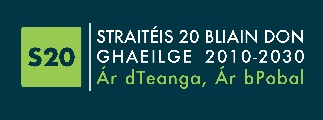 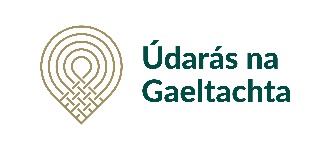 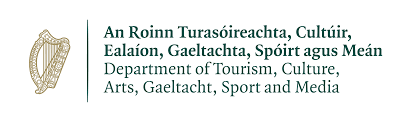 SCÉIM TREISIÚTacaíocht do thionscadail aon uaire sna hEalaíona Dúchasacha agus/nó sa Drámaíocht/Amharclannaíocht don Óige trí mheán na Gaeilge sa GhaeltachtSpriocdháta: OscailteNótaí:Is féidir iarratas a chur isteach do na healaíona dúchasacha NÓ don drámaíocht/amharclannaíocht NÓ don dá réimse. Má tá na healaíona dúchasacha AGUS an drámaíocht/amharclannaíocht mar chuid den phlean, ní mór briseadh síos a thabhairt ar na costais a bhaineann leis an dá réimse in dhá bhuiséad ar leith.FOIRM IARRATAIS    1) SONRAÍ TEAGMHÁLACuir tic sa bhosca más maith leat a bheith ar liosta teagmhála Ealaín na Gaeltachta chun sonraí faoi dheiseanna agus imeachtaí ealaíon a fháil. Is féidir iarraidh orainn do shonraí a bhaint ón liosta am ar bith.     2) FAOIN nGRÚPA Príomhbhaill an ghrúpa, más grúpa atá i gceist/Stiúrthóirí na heagraíochta, más eagraíocht atá i gceist:Ainm/Ainm Oibre an tionscadail atá á fhorbairt: Cur síos ar an tionscadal.An réimse ealaíne atá i gceist (cuir tic i ngach bosca ábhartha):      Na hEalaíona Dúchasacha           An Drámaíocht/Amharclannaíocht Ceantar agus láthair an tionscadail: Liostaigh na healaíontóirí gairmiúla a bheidh páirteach sa chlár, agus/nó déan cur síos ar an bpróiseas earcaíochta/roghnúcháin agus an taithí atá acu ag forbairt tionscadal don óige nó i gcomhar leis an óige:Líon Rannpháirtithe:										Líon daoine óga rannpháirteach sa tionscadalLíon ealaíontóirí gairmiúla sa tionscadal Liostaigh an/na grúpa(í) óige a bhfuil an tionscadal seo dírithe orthu agus/nó an próiseas chun a chinntiú go bhfuil éagsúlacht sa ghrúpa agus comhionannas deiseanna ann do na rannpháirtithe óga más ann dóibh: Déan cur síos ar chumas agus ar thaithí an ghrúpa/duine go dáta ar bhainistiú agus ar léiriú tionscadal, agus ar an taithí atá acu ag forbairt tionscadail don óige agus i gcomhar leis an óige:Má tá imeacht poiblí mar chuid den tionscadal, déan cur síos ar an bplean forbartha lucht féachana/éisteachta & rannpháirtíochta, agus ar an gcaoi a ndéanfar poiblíocht ar an tionscadal:Déan cur síos ar do chóras measúnaithe agus monatóireachta don tionscadal agus go háirithe an próiseas ina n-éistfear le haiseolas ó na daoine óga:EOLAS AR BHUISÉAD AN TIONSCADAILDéan cur síos ar na costais iomlána agus ar fhoinsí ioncaim eile. Cuir san áireamh aon fhoinsí maoinithe eile atá ar fáil don ghrúpa don chlár seo. Mar shampla, ioncam ó tháillí, urraíocht nó sochar comhchineáil (mar shampla ionad, acmhainní foirne, trealamh, riarachán).N.B. Má tá na healaíona dúchasacha AGUS an drámaíocht/amharclannaíocht mar chuid den phlean ní mór briseadh síos a thabhairt ar na costais a bhaineann leis an dá réimse in dhá bhuiséad ar leith faoi mar atá leagtha amach thíos.Clár na n-Ealaíon Dúchasach:Clár Drámaíochta/Amharclannaíocht:Clár na nEalaíon DúchasachClár Drámaíochta/Amharclannaíochta*Chun éileamh a dhéanamh ar an sciar deireanach den deontas, beidh ráiteas Ioncaim & Caiteachais don tionscadal de dhíth, ina mbeidh teastas iniúchóra san áireamh. Is gá gur ó iniúchóir nó ó chuntasóir a bhfuil cáilíocht iniúchóra acu a thiocfaidh sé sin.Déan cur síos ar na hiarrachtaí atá déanta go dtí seo, nó atá á ndéanamh, chun teacht ar fhoinsí breise maoinithe don tionscadal seo agus ar thoradh na n-iarrachtaí sin: Déan cur síos ar aon chomhoibriú le grúpaí/coistí/eagrais eile Gaeltachta agus/nó eagraíochtaí náisiúnta, go háirithe iad siúd a bhfuil baint acu leis an óige:Déan cur síos ar na buntáistí a measann sibh a bheidh ag an togra seo d’fhorbairt na n-ealaíon dúchasach/na drámaíochta/na hamharclannaíochta i measc na hóige:Cén ról a bheidh ag an nGaeilge sa tionscadal seo?  Aon eolas breise a bheadh ábhartha i dtaobh an tionscadail: Doiciméid Tacaíochta-Iniata (cuir tic sa bhosca)Sula ndéanfar measúnú ar aon iarratas, tá sé riachtanach an t-eolas seo a leanas a chur leis an iarratas:Cuir tic sa bhosca más mian leat a bheith ar liosta teagmhála Ealaín na Gaeltachta chun sonraí faoi dheiseanna agus imeachtaí ealaíon a fháil. Is féidir iarraidh orainn do shonraí a bhaint ón liosta am ar bith.    Síniú: 	_______________________________(Síniú lámhscríofa)Ról: 	_______________________________Dáta:	_______________________________Nóta: Moltar teagmháil a dhéanamh le foireann CUISLE, Ealaín na Gaeltachta sula ndéanfar iarratas. Is féidir a ríomhphost a sheoladh chuig cuisle@udaras.ieSeol cóip chlóite den fhoirm seo (scanadh den leathanach sínithe san áireamh) mar aon leis an ábhar tacaíochta chuig cuisle@udaras.ie.  Tá sé riachtanach na doiciméid tacaíochta ábhartha a bheith iniata leis an bhfoirm. Tuilleadh Eolais:  cuisle@udaras.ie   |  www.ealain.ie Ainm an Iarrthóra:(Ba chóir go mbeadh ainm an iarrthóra mar an gcéanna leis an ainm atá ar an gcuntas bainc)Struchtúr (Cineál eagraíochta):Seoladh:Teagmhálaí:Ríomhphost:Fón:Suíomh Gréasáin:Ainm (Luaigh cé atá mar Chathaoirleach & mar Rúnaí)Réimse SaineolaisBliain Cheapacháin /AthcheapacháinDéan cur síos ar an tionscadal (na haidhmeanna ealaíne, an próiseas, na torthaí a bhfuiltear ag súil leo, agus mar sin de):Déan cur síos ar an gcur chuige atá beartaithe chun guth na hóige a bheith lárnach i bpleanáil agus i gcur i bhfeidhm an tionscadail:Caiteachas / Costais€Táillí Ealaíontóirí/Teagascóirí/Áisitheoirí (tabhair sonraí, le do thoil):Táillí eile (tabhair sonraí, le do thoil):Taisteal & Cothabháil (tabhair sonraí, le do thoil):Costas riaracháin m.sh. guthán, suíomh gréasáin srl. (tabhair sonraí, le do thoil):Costais Phoiblíochta/Mhargaíochta (tabhair sonraí, le do thoil):Costas Cuntasaíochta (Teastas Iniúchóra* san áireamh):Eile (tabhair sonraí, le do thoil):Iomlán an chaiteachais ar na hEalaíona DúchasachaCaiteachas / Costais€Táillí Ealaíontóirí/Teagascóirí/Áisitheoirí (tabhair sonraí, le do thoil):Táillí eile (tabhair sonraí, le do thoil):Taisteal & Cothabháil (tabhair sonraí, le do thoil):Costas riaracháin m.sh. guthán, suíomh gréasáin srl. (tabhair sonraí, le do thoil):Costais Phoiblíochta/Mhargaíochta (tabhair sonraí, le do thoil):Costas Cuntasaíochta (Teastas Iniúchóra* san áireamh):Eile (tabhair sonraí, le do thoil):Iomlán an chaiteachais ar an Drámaíocht/AmharclannaíochtCAITEACHAS IOMLÁN AN CHLÁIRIONCAMTeacht isteach measta m.sh. táillí ó na daoine óga/táillí ó scoileanna/ioncam ó imeachtaí poiblí bainteach leis an gclár (tabhair sonraí, le do thoil, méid na dtáillí san áireamh, más ann dóibh):Deontais ó eagraíochtaí eile (tabhair sonraí, le do thoil):Ar feitheamhDeimhnitheUrraíocht (tabhair sonraí, le do thoil):Sochar comhchineáil (tabhair luach & bí cinnte go bhfuil an luach céanna faoi ioncam):Eile (tabhair sonraí, le do thoil):Iomlán an ioncaim ó chlár na n-ealaíon dúchasachIONCAMTeacht isteach measta m.sh. táillí ó na daoine óga/táillí ó scoileanna/ioncam ó imeachtaí poiblí bainteach leis an gclár (tabhair sonraí, le do thoil, méid na dtáillí san áireamh, más ann dóibh):Deontais ó eagraíochtaí eile (tabhair sonraí, le do thoil):Ar feitheamhDeimhnitheUrraíocht (tabhair sonraí, le do thoil):Sochar comhchineáil (tabhair luach & bí cinnte go bhfuil an luach céanna faoi ioncam):Eile (tabhair sonraí, le do thoil):Iomlán an ioncaim ón gclár drámaíochta/amharclannaíochtaIONCAM IOMLÁNSuim atá á lorg ó Ealaín na Gaeltachta Teo. CV na nEalaíontóirí a bheidh páirteach & samplaí dá gcuid oibre nó nasc chuig láithreán gréasáin.Ráiteas um Chosaint Leanaí agus Beartas um Chosaint Leanaí na heagraíochta/ an ghrúpa.Cruthúnas de thacaíocht áitiúil, más ann di, agus d’aon tacaíocht eile.Eolas ábhartha ar bith eile a chuideodh le cúlra agus aidhmeanna an iarrthóra a shoiléiriú (sonraigh thíos, le do thoil)